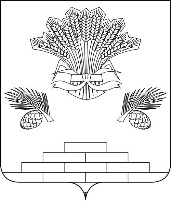 АДМИНИСТРАЦИЯ ЯШКИНСКОГО МУНИЦИПАЛЬНОГО РАЙОНАПОСТАНОВЛЕНИЕот «12 » сентября 2018 г. № 494-ппгт ЯшкиноО внесении изменений в постановление администрации Яшкинского муниципального района от 02.11.2017 № 537-п «Об утверждении состава Коллегии администрации Яшкинского муниципального района»В связи с внесением дополнительной кандидатуры от общественности Яшкинского района, руководствуясь Уставом Яшкинского муниципального района, администрация Яшкинского муниципального района постановляет:1. Внести в постановление администрации Яшкинского муниципального района от 02.11.2017 № 537-п «Об утверждении состава Коллегии Яшкинского муниципального района» следующие изменения:1.1. Добавить в состав Коллегии администрации Яшкинского муниципального района  представителя общественности.2. Контроль за исполнением настоящего постановления возложить на  заместителя главы Яшкинского муниципального района  по внутренней политике Т.А.Липовскую.3. Настоящее постановление вступает в силу с момента подписания.             Глава Яшкинского             муниципального района                                                               С.В.Фролов